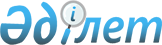 "Ғылым және технологиялық саясат туралы" және "Қазақстан Республикасының кейбір заңнамалық актілеріне ғылым және технологиялық саясат, платформалық жұмыспен қамту және мемлекеттік бақылау мәселелері бойынша өзгерістер мен толықтырулар енгізу туралы" 2024 жылғы 1 шілдедегі Қазақстан Республикасының заңдарын іске асыру жөніндегі шаралар және "Қазақстан Республикасының кейбір заңнамалық актілеріне ғылым және білім беру мәселелері бойынша өзгерістер мен толықтырулар енгізу туралы" 2024 жылғы 6 мамырдағы Қазақстан Республикасының Заңын іске асыру жөніндегі шаралар туралы" Қазақстан Республикасы Премьер-Министрінің 2024 жылғы 13 мамырдағы № 61-ө өкіміне өзгерістер енгізу туралыҚазақстан Республикасы Премьер-Министрінің 2024 жылғы 16 шілдедегі № 98-ө Өкімі
      1. Қоса беріліп отырған қабылдануы "Ғылым және технологиялық саясат туралы" және "Қазақстан Республикасының кейбір заңнамалық актілеріне ғылым және технологиялық саясат, платформалық жұмыспен қамту және мемлекеттік бақылау мәселелері бойынша өзгерістер мен толықтырулар енгізу туралы" 2024 жылғы 1 шілдедегі Қазақстан Республикасының заңдарымен негізделген құқықтық актілердің тізбесі (бұдан әрі – тізбе) бекітілсін.
      2. "Қазақстан Республикасының кейбір заңнамалық актілеріне ғылым және білім беру мәселелері бойынша өзгерістер мен толықтырулар енгізу туралы" 2024 жылғы 6 мамырдағы Қазақстан Республикасының Заңын іске асыру жөніндегі шаралар туралы" Қазақстан Республикасы Премьер-Министрінің 2024 жылғы 13 мамырдағы № 61-ө өкіміне мынадай өзгерістер енгізілсін:
      көрсетілген өкіммен бекітілген қабылдануы "Қазақстан Республикасының кейбір заңнамалық актілеріне ғылым және білім беру мәселелері бойынша өзгерістер мен толықтырулар енгізу туралы" 2024 жылғы 6 мамырдағы Қазақстан Республикасының Заңымен негізделген құқықтық актілердің тізбесінде: 
      реттік нөмірі 12, 20, 24, 25, 27 және 28-жолдар алып тасталсын.
      3. Қазақстан Республикасының мемлекеттік органдары:
      1) тізбеге сәйкес құқықтық актілердің жобаларын әзірлесін және белгіленген тәртіппен Қазақстан Республикасының Президентіне және Қазақстан Республикасының Үкіметіне бекітуге енгізсін;
      2) тізбеге сәйкес тиісті ведомстволық актілерді қабылдасын;
      3) ай сайын, 30-ы күнінен кешіктірмей, тізбеге сәйкес құқықтық актілердің әзірленуі және қабылдануы туралы ақпаратты жалпыға қолжетімді мемлекеттік ақпараттандыру объектісінде орналастырып тұрсын.
      4. Қазақстан Республикасының Әділет министрлігі көрсетілген Заңды іске асыру жөніндегі ақпаратты талдап, жинақтасын және ай сайын, 5-і күнінен кешіктірмей, жиынтық ақпаратты жалпыға қолжетімді мемлекеттік ақпараттандыру объектісінде орналастырып тұрсын. Қабылдануы "Ғылым және технологиялық саясат туралы" және "Қазақстан Республикасының кейбір заңнамалық актілеріне  ғылым және технологиялық саясат, платформалық жұмыспен қамту және мемлекеттік бақылау мәселелері бойынша өзгерістер мен толықтырулар енгізу туралы" 2024 жылғы 1 шілдедегі Қазақстан Республикасының заңдарымен негізделген құқықтық актілердің тізбесі
      Ескертпе: аббревиатуралардың толық жазылуы:
      АШМ – Қазақстан Республикасының Ауыл шаруашылық министрлігі;
      ҒЖБМ – Қазақстан Республикасының Ғылым және жоғары білім министрлігі;
      ДСМ – Қазақстан Республикасының Денсаулық сақтау министрлігі;
      Еңбекмині – Қазақстан Республикасының Еңбек және халықты әлеуметтік қорғау министрлігі;
      Қорғанысмині – Қазақстан Республикасының Қорғаныс министрлігі;
      МАМ – Қазақстан Республикасының Мәдениет және ақпарат министрлігі;
      ОМ – Қазақстан Республикасының Оқу-ағарту министрлігі;
      ӨҚМ – Қазақстан Республикасының Өнеркәсіп және құрылыс министрлігі;
      СРИМ – Қазақстан Республикасының Су ресурстары және ирригация министрлігі;
      ҰБ – Қазақстан Республикасының Ұлттық Банкі;
      ҰҚК – Қазақстан Республикасының Ұлттық қауіпсіздік комитеті;
      ЦДИАӨМ – Қазақстан Республикасының Цифрлық даму, инновациялар және өнеркәсібі министрлігі;
      ЭМ – Қазақстан Республикасының Энергетика министрлігі.
					© 2012. Қазақстан Республикасы Әділет министрлігінің «Қазақстан Республикасының Заңнама және құқықтық ақпарат институты» ШЖҚ РМК
				
      Премьер-Министр

О. Бектенов
Қазақстан Республикасы
Премьер-Министрінің
2024 жылғы 16 шілдедегі
№ 98-ө өкімімен
бекітілген
Р/с
№
Құқықтық актінің атауы
Актінің нысаны
Орындауға жауапты мемлекеттік орган
Орындау мерзімі
Құқықтық актілердің сапасына, уақтылы әзірленуі мен енгізілуіне жауапты тұлға
1
2
3
4
5
6
1.
"Ғылым жөніндегі жыл сайынғы ұлттық баяндаманы дайындау қағидаларын бекіту туралы" Қазақстан Республикасы Президентінің 2012 жылғы 21 тамыздағы № 369 Жарлығының күші жойылды деп тану туралы
Қазақстан Республикасы Президентінің Жарлығы
ҒЖБМ
2024 жылғы қыркүйек
Д.Ж.
Ахмед-Заки
2.
"Қазақстан Республикасы Үкіметінің жанынан Жоғары ғылыми-техникалық комиссия құру туралы" Қазақстан Республикасы Үкіметінің 2011 жылғы 20 сәуірдегі № 429 қаулысының күші жойылды деп тану
Қазақстан РеспубликасыҮкіметінің қаулысы
ҒЖБМ
2024 жылғы қыркүйек
Д.Ж.
Ахмед-Заки
3.
"Назарбаев Университеті" дербес білім беру ұйымына зерттеу университеті мәртебесін беру және оның Даму бағдарламасын бекіту туралы" Қазақстан Республикасы Үкіметінің 2015 жылғы 24 желтоқсандағы № 1051 қаулысына өзгерістер енгізу туралы
Қазақстан РеспубликасыҮкіметінің қаулысы
ҒЖБМ
2024 жылғы қыркүйек
Т.І.
Ешенқұлов
4.
"С.Ж. Асфендияров атындағы Қазақ ұлттық медицина университеті", "Қарағанды медицина университеті" коммерциялық емес акционерлік қоғамдарына зерттеу университеті мәртебесін беру және олардың даму бағдарламаларын бекіту туралы" Қазақстан Республикасы Үкіметінің 2019 жылғы 27 маусымдағы № 453 қаулысына өзгерістер енгізу туралы 
Қазақстан РеспубликасыҮкіметінің қаулысы
ДСМ
2024 жылғы қыркүйек
Т.С. Сұлтанғазиев
5.
"Назарбаев Университеті" дербес білім беру ұйымының зерттеу университетін дамытудың 2021 – 2025 жылдарға арналған бағдарламасын бекіту туралы" Қазақстан Республикасы Үкіметінің 2021 жылғы 23 желтоқсандағы № 923 қаулысына өзгерістер енгізу туралы
Қазақстан РеспубликасыҮкіметінің қаулысы
ҒЖБМ
2024 жылғы қыркүйек
Т.І.
Ешенқұлов
6.
"Әл-Фараби атындағы Қазақ ұлттық университеті" коммерциялық емес акционерлік қоғамына зерттеу университеті мәртебесін беру және оның 2022 – 2026 жылдарға арналған даму бағдарламасын бекіту туралы" Қазақстан Республикасы Үкіметінің 2022 жылғы 25 шілдедегі № 516 қаулысына өзгерістер енгізу туралы
Қазақстан РеспубликасыҮкіметінің қаулысы
ҒЖБМ
2024 жылғы қыркүйек
Т.І.
Ешенқұлов
7.
"Қазақстан Республикасы Ғылым және жоғары білім министрлігінің кейбір мәселелері туралы" Қазақстан Республикасы Үкіметінің 2022 жылғы 19 тамыздағы № 580 қаулысына өзгерістер мен толықтырулар енгізу туралы
Қазақстан РеспубликасыҮкіметінің қаулысы
ҒЖБМ
2024 жылғы қыркүйек
Д.Ж.
Ахмед-Заки
8.
"Л.Н. Гумилев атындағы Еуразия ұлттық университеті" коммерциялық емес акционерлік қоғамына зерттеу университеті мәртебесін беру және оның 2022 – 2026 жылдарға арналған даму бағдарламасын бекіту туралы" Қазақстан Республикасы Үкіметінің 2022 жылғы 21 қыркүйектегі № 715 қаулысына өзгерістер енгізу туралы 
Қазақстан РеспубликасыҮкіметінің қаулысы
ҒЖБМ
2024 жылғы қыркүйек
Т.І.
Ешенқұлов
9.
"Қазақстан Республикасы Ұлттық ғылым академиясының зейнеткерлік жасқа толған академигіне өмір бойғы ай сайынғы стипендияның мөлшерін белгілеу және оны төлеу қағидаларын бекіту туралы" Қазақстан Республикасы Үкіметінің 2022 жылғы 30 желтоқсандағы № 1122 қаулысының күші жойылды деп тану
Қазақстан РеспубликасыҮкіметінің қаулысы
ҒЖБМ
2024 жылғы қыркүйек
Д.Ж.
Ахмед-Заки
10.
Міндетті зейнетақы жарналарын, міндетті кәсіптік зейнетақы жарналарын есептеу, ұстап қалу (есепке жазу) және бірыңғай жинақтаушы зейнетақы қорына аудару және олар бойынша өндіріп алу қағидалары мен мерзімдерін бекіту туралы Қазақстан Республикасы Үкіметінің 2023 жылғы 30 маусымдағы № 525 қаулысына өзгерістер мен толықтырулар енгізу туралы 
Қазақстан РеспубликасыҮкіметінің қаулысы
Еңбекмині
ҰБ
(келісу бойынша)
2024 жылғы қыркүйек
А.Ә. Сарбасов
11.
"Жұмыс берушінің міндетті зейнетақы жарналарын есептеу (есепке жазу) және бірыңғай жинақтаушы зейнетақы қорына аудару және олар бойынша өндіріп алу қағидалары мен мерзімдерін бекіту туралы" Қазақстан Республикасы Үкіметінің 2023 жылғы 3 шiлдедегi № 540 қаулысына өзгерістер енгізу туралы
Қазақстан РеспубликасыҮкіметінің қаулысы
Еңбекмині
ҰБ
(келісу бойынша)
2024 жылғы қыркүйек
А.Ә. Сарбасов
12.
"М. Әуезов атындағы Оңтүстік Қазақстан университеті" коммерциялық емес акционерлік қоғамына зерттеу университеті мәртебесін беру және оның 2024 – 2028 жылдарға арналған даму бағдарламасын бекіту туралы" Қазақстан Республикасы Үкіметінің 2023 жылғы 25 қарашадағы № 1042 қаулысына өзгерістер енгізу туралы
Қазақстан РеспубликасыҮкіметінің қаулысы
ҒЖБМ
2024 жылғы қыркүйек
Т.І.
Ешенқұлов
13.
"Академик Е.А. Бөкетов атындағы Қарағанды университеті" коммерциялық емес акционерлік қоғамына зерттеу университеті мәртебесін беру және оның 2024 – 2028 жылдарға арналған даму бағдарламасын бекіту туралы" Қазақстан Республикасы Үкіметінің 2024 жылғы 5 сәуірдегі № 258 қаулысына өзгерістер енгізу туралы
Қазақстан РеспубликасыҮкіметінің қаулысы
ҒЖБМ
2024 жылғы қыркүйек
Т.І.
Ешенқұлов
14.
Қазақстан Республикасы Үкіметінің жанынан Жоғары ғылыми-техникалық комиссия құру туралы
Қазақстан РеспубликасыҮкіметінің қаулысы
ҒЖБМ
2024 жылғы қыркүйек
Д.Ж.
Ахмед-Заки
15.
Қазақстан Республикасы Ұлттық ғылым академиясының зейнеткерлік жасқа толған академигіне өмір бойғы ай сайынғы стипендияның мөлшерін белгілеу және оны төлеу қағидаларын бекіту туралы
Қазақстан РеспубликасыҮкіметінің қаулысы
ҒЖБМ
2024 жылғы қыркүйек
Д.Ж.
Ахмед-Заки
16.
Ұлттық ғылым академиясының ғылыми және (немесе) ғылыми-техникалық қызметін қаржыландыру қағидаларын бекіту туралы
Қазақстан РеспубликасыҮкіметінің қаулысы
ҒЖБМ
2024 жылғы қыркүйек
Д.Ж.
Ахмед-Заки
17.
Қазақстан Республикасы Ғылым академиясының кейбір мәселелері туралы 
Қазақстан РеспубликасыҮкіметінің қаулысы
ҒЖБМ
2024 жылғы қыркүйек
Д.Ж.
Ахмед-Заки
18.
"Қазақстан Республикасы ұлттық қауіпсіздік органдарында ғылыми және ғылыми-техникалық қызметті ұйымдастыру қағидаларын бекіту туралы" ҰҚК Төрағасының 2004 жылғы 7 тамыздағы № 144/қбп бұйрығының күші жойылды деп тану туралы
Ұлттық Қауіпсіздік Комитеті Төрағасының бұйрығы
ҰҚК
(келісу бойынша)
2024 жылғы қыркүйек
М.Ө. Қалқабаев
19.
"Диссертациялық кеңес туралы үлгі ережені бекіту туралы" Қазақстан Республикасы Білім және ғылым министрінің 2011 жылы 31 наурыздағы № 126 бұйрығына өзгеріс енгізу туралы
Қазақстан Республикасы Ғылым және жоғары білім министрінің бұйрығы
ҒЖБМ
2024 жылғы қыркүйек
Т.І.
Ешенқұлов
20.
"Ұжымдық пайдаланудағы ғылыми зертханалар туралы үлгі ережені бекіту туралы" Қазақстан Республикасы Білім және ғылым министрінің 2011 жылғы 19 мамырдағы № 200 бұйрығының күші жойылды деп тану туралы
Қазақстан Республикасы Ғылым және жоғары білім министрінің бұйрығы
ҒЖБМ
2024 жылғы қыркүйек
Д.Ж.
Ахмед-Заки
21.
"Ұжымдық пайдаланудағы ғылыми зертханалар көрсететін қызметтерді ғылыми және (немесе) ғылыми-техникалық қызмет субъектілерінің пайдалану ережесін бекіту туралы" Қазақстан Республикасы Білім және ғылым министрінің 2011 жылғы 19 мамырдағы № 201 бұйрығының күші жойылды деп тану туралы
Қазақстан Республикасы Ғылым және жоғары білім министрінің бұйрығы
ҒЖБМ
2024 жылғы қыркүйек
Д.Ж.
Ахмед-Заки
22.
"Ғылыми ұйымның консультативтік-кеңесші органы туралы үлгі ережені бекіту туралы" Қазақстан Республикасы Білім және ғылым министрінің 2011 жылғы 19 мамырдағы № 202 бұйрығының күші жойылды деп тану туралы
Қазақстан Республикасы Ғылым және жоғары білім министрінің бұйрығы
ҒЖБМ
2024 жылғы қыркүйек
Д.Ж.
Ахмед-Заки
23.
"Философия докторы (PhD), бейіні бойынша доктор ғылыми дәрежелерін алу үшін қорғалған диссертацияларды мемлекеттік тіркеу ережесін бекіту туралы" Қазақстан Республикасы Білім және ғылым министрінің 2011 жылғы 19 мамырдағы № 203 бұйрығының күші жойылды деп тану туралы
Қазақстан Республикасы Ғылым және жоғары білім министрінің бұйрығы
ҒЖБМ
2024 жылғы қыркүйек
Д.Ж.
Ахмед-Заки
24.
"Мемлекеттік бюджеттен қаржыландырылатын ғылыми, ғылыми-техникалық жобалар мен бағдарламаларды мемлекеттік есепке алу қағидаларын және олардың орындалуы жөніндегі есептерді бекіту туралы" Қазақстан Республикасы Білім және ғылым министрінің 2015 жылғы 31 наурыздағы № 149 бұйрығының күші жойылды деп тану туралы
Қазақстан Республикасы Ғылым және жоғары білім министрінің бұйрығы
ҒЖБМ
2024 жылғы қыркүйек
Д.Ж.
Ахмед-Заки
25.
"Ғылыми және (немесе) ғылыми-техникалық қызмет нәтижелерін коммерцияландыру саласында кадрларды даярлау, қайта даярлау және олардың біліктілігін арттыру жөніндегі бағдарламаны бекіту туралы" Қазақстан Республикасы Білім және ғылым министрінің міндетін атқарушының 2015 жылғы 31 желтоқсандағы № 721 бұйрығының күші жойылды деп тану туралы
Қазақстан Республикасы Ғылым және жоғары білім министрінің бұйрығы
ҒЖБМ
2024 жылғы қыркүйек
Д.Ж.
Ахмед-Заки
26.
"Ғылыми және (немесе) ғылыми-техникалық қызмет субъектілерін аккредиттеу" мемлекеттік қызметін көрсету қағидаларын бекіту туралы" Қазақстан Республикасы Білім және ғылым министрінің 2020 жылғы 12 мамырдағы № 196 бұйрығына өзгеріс енгізу туралы 
Қазақстан Республикасы Ғылым және жоғары білім министрінің бұйрығы
ҒЖБМ
2024 жылғы қыркүйек
Д.Ж.
Ахмед-Заки
27.
"Ғылыми бағыттар сыныптауышын бекіту туралы" Қазақстан Республикасы Білім және ғылым министрінің 2021 жылғы 5 тамыздағы № 386 бұйрығының күші жойылды деп тану туралы
Қазақстан Республикасы Ғылым және жоғары білім министрінің бұйрығы
ҒЖБМ
2024 жылғы қыркүйек
Д.Ж.
Ахмед-Заки
28.
"Мемлекеттік бюджеттен қаржыландырылатын ғылыми және (немесе) ғылыми-техникалық қызмет нәтижелерін коммерцияландыру жобаларын және олардың орындалуы жөніндегі есептерді мемлекеттік есепке алу қағидаларын бекіту туралы" Қазақстан Республикасы Білім және ғылым министрінің міндетін атқарушының 2021 жылғы 1 қарашадағы № 543 бұйрығының күші жойылды деп тану туралы
Қазақстан Республикасы Ғылым және жоғары білім министрінің бұйрығы
ҒЖБМ
2024 жылғы қыркүйек
Д.Ж.
Ахмед-Заки
29.
"Үздік ғылыми қызметкер" жыл сайынғы сыйлығын беру қағидаларын бекіту туралы" Қазақстан Республикасы Білім және ғылым министрінің 2021 жылғы 2 қарашадағы № 544 бұйрығының күші жойылды деп тану туралы
Қазақстан Республикасы Ғылым және жоғары білім министрінің бұйрығы
ҒЖБМ
2024 жылғы қыркүйек
Д.Ж.
Ахмед-Заки
30.
"Ғылым саласындағы ақпараттандыру объектілерін ұйымдастыру және жұмыс істеу қағидаларын бекіту туралы" Қазақстан Республикасы Білім және ғылым министрінің міндетін атқарушының 2021 жылғы 24 желтоқсандағы № 606 бұйрығының күші жойылды деп тану туралы
Қазақстан Республикасы Ғылым және жоғары білім министрінің бұйрығы
ҒЖБМ
2024 жылғы қыркүйек
Д.Ж.
Ахмед-Заки
31.
"Еңбегіне ақы төлеу базалық қаржыландыру шеңберінде жүзеге асырылатын жетекші ғалымдарға қойылатын талаптарды бекіту туралы" Қазақстан Республикасы Ғылым және жоғары білім министрінің 2022 жылғы 13 қазандағы № 108 бұйрығының күші жойылды деп тану туралы
Қазақстан Республикасы Ғылым және жоғары білім министрінің бұйрығы
ҒЖБМ
2024 жылғы қыркүйек
Д.Ж.
Ахмед-Заки
32.
"Қазақстан Республикасының Ұлттық ғылым академиясының академиктарын сайлау қағидалары мен өлшемшарттарын бекіту туралы" Қазақстан Республикасы Ғылым және жоғары білім министрінің 2022 жылғы 30 желтоқсандағы № 223 бұйрығының күші жойылды деп тану туралы
Қазақстан Республикасы Ғылым және жоғары білім министрінің бұйрығы
ҒЖБМ
2024 жылғы қыркүйек
Д.Ж.
Ахмед-Заки
33.
"Жұмысынан айырылу жағдайы бойынша әлеуметтік төлемнің мөлшерін есептеу (айқындау), тағайындау, жүзеге асыру, тоқтата тұру, қайта есептеу, қайта бастау, тоқтату және оны тағайындау (тағайындаудан бас тарту) туралы шешімді қайта қарау қағидаларын бекіту туралы" Қазақстан Республикасы Премьер-Министрінің орынбасары – Еңбек және халықты әлеуметтік қорғау министрінің 2023 жылғы 22 маусымдағы № 237 бұйрығына өзгерістер мен толықтырулар енгізу туралы
Қазақстан Республикасы Еңбек және халықты әлеуметтік қорғау министрінің бұйрығы
Еңбекмині
2024 жылғы қыркүйек
А.Ә. Сарбасов
34.
"Еңбекке қабілеттілігінен айырылу жағдайы бойынша әлеуметтік төлемдердің мөлшерлерін есептеу (айқындау), тағайындау, жүзеге асыру, тоқтата тұру, қайта есептеу, қайта бастау, тоқтату және тағайындау (тағайындаудан бас тарту) туралы шешімді қайта қарау қағидаларын бекіту туралы" Қазақстан Республикасы Премьер-Министрінің орынбасары – Еңбек және халықты әлеуметтік қорғау министрінің 2023 жылғы 22 маусымдағы № 238 бұйрығына өзгерістер мен толықтырулар енгізу туралы
Қазақстан Республикасы Еңбек және халықты әлеуметтік қорғау министрінің бұйрығы
Еңбекмині
2024 жылғы қыркүйек
А.Ә. Сарбасов
35.
"Асыраушысынан айырылу жағдайы бойынша мемлекеттік әлеуметтік жәрдемақыларды тағайындау (тағайындаудан бас тарту) туралы шешімді есептеу, мөлшерлерін айқындау, тағайындау, жүзеге асыру, тоқтата тұру, қайта есептеу, қайта бастау, тоқтату және қайта қарау қағидаларын бекіту туралы" Қазақстан Республикасы Премьер-Министрінің орынбасары – Еңбек және халықты әлеуметтік қорғау министрінің 2023 жылғы 22 маусымдағы № 239 бұйрығына өзгерістер мен толықтырулар енгізу туралы
Қазақстан Республикасы Еңбек және халықты әлеуметтік қорғау министрінің бұйрығы
Еңбекмині
2024 жылғы қыркүйек
А.Ә. Сарбасов
36.
"Жүктілікке және босануға, жаңа туған баланы (балаларды) асырап алуға байланысты кірісінен айырылу жағдайы бойынша әлеуметтік төлемдерді, бала бір жарым жасқа толғанға дейін оның күтіміне байланысты кірісінен айырылу жағдайы бойынша әлеуметтік төлемнің мөлшерін есептеу (айқындау), тағайындау, жүзеге асыру, тоқтата тұру, қайта есептеу, қайта бастау, тоқтату және оларды тағайындау (тағайындаудан бас тарту) туралы шешімді қайта қарау қағидаларын бекіту туралы" Қазақстан Республикасы Премьер-Министрінің орынбасары – Еңбек және халықты әлеуметтік қорғау министрінің 2023 жылғы 27 маусымдағы № 248 бұйрығы" бұйрығына өзгерістер мен толықтырулар енгізу туралы
Қазақстан Республикасы Еңбек және халықты әлеуметтік қорғау министрінің бұйрығы
Еңбекмині
2024 жылғы қыркүйек
А.Ә. Сарбасов
37.
"Үміткерлерді іріктеу және ғылыми тағылымдамадан өту қағидаларын бекіту туралы" Қазақстан Республикасы Ғылым және жоғары білім министрінің міндетін атқарушының 2023 жылғы 18 тамыздағы № 422 бұйрығына өзгеріс енгізу туралы
Қазақстан Республикасы Ғылым және жоғары білім министрінің бұйрығы
ҒЖБМ
2024 жылғы қыркүйек
Д.Ж.
Ахмед-Заки
38.
"Ғылым саласындағы сыйлықақыларды, мемлекеттік ғылыми стипендияларды беру қағидаларын бекіту туралы" Қазақстан Республикасы Ғылым және жоғары білім министрінің міндетін атқарушының 2023 жылғы 14 қыркүйектегі № 466 бұйрығына өзгеріс енгізу туралы 
Қазақстан Республикасы Ғылым және жоғары білім министрінің бұйрығы
ҒЖБМ
2024 жылғы қыркүйек
Д.Ж.
Ахмед-Заки
39.
"Ұлттық ғылыми кеңестер тізбесін және олар туралы ережені бекіту туралы" Қазақстан Республикасы Ғылым және жоғары білім министрінің 2023 жылғы 25 қыркүйектегі № 487 бұйрығына өзгерістер мен толықтырулар енгізу туралы 
Қазақстан Республикасы Ғылым және жоғары білім министрінің бұйрығы
ҒЖБМ
2024 жылғы қыркүйек
Д.Ж.
Ахмед-Заки
40.
"Мемлекеттік ғылыми-техникалық сараптаманы ұйымдастыру және жүргізу қағидаларын бекіту туралы" Қазақстан Республикасы Ғылым және жоғары білім министрінің 2023 жылғы 27 қыркүйектегі № 489 бұйрығының күші жойылды деп тану туралы
Қазақстан Республикасы Ғылым және жоғары білім министрінің бұйрығы
ҒЖБМ
2024 жылғы қыркүйек
Д.Ж.
Ахмед-Заки
41.
"Ғылыми және (немесе) ғылыми-техникалық қызметті базалық және бағдарламалық-нысаналы қаржыландыру, ғылыми және (немесе) ғылыми-техникалық қызметті гранттық қаржыландыру және ғылыми және (немесе) ғылыми-техникалық қызмет нәтижелерін коммерцияландыру, іргелі ғылыми зерттеулерді жүзеге асыратын ғылыми ұйымдарды қаржыландыру қағидаларын бекіту туралы" Қазақстан Республикасы Ғылым және жоғары білім министрінің міндетін атқарушының 2023 жылғы 6 қарашадағы № 563 бұйрығына өзгерістер мен толықтырулар енгізу туралы 
Қазақстан Республикасы Ғылым және жоғары білім министрінің бұйрығы
ҒЖБМ
2024 жылғы қыркүйек
Д.Ж.
Ахмед-Заки
42.
"Ғылыми және өндірістік қызметте пайдаланылатын патогенді және өнеркәсіптік микроорганизмдердің жұмыс коллекцияларын қалыптастыру, жүргізу және күтіп-бағу қағидаларын бекіту туралы" Қазақстан Республикасы Ғылым және жоғары білім министрінің міндетін атқарушының 2023 жылғы 6 қарашадағы № 564 бұйрығының күші жойылды деп тану туралы
Қазақстан Республикасы Ғылым және жоғары білім министрінің бұйрығы
ҒЖБМ
2024 жылғы қыркүйек
Д.Ж.
Ахмед-Заки
43.
Жоғары және (немесе) жоғары оқу орнынан кейінгі білім беру ұйымдарына "Зерттеу университеті" мәртебесін беру қағидалары мен өлшемшарттарын бекіту туралы
Қазақстан Республикасы Ғылым және жоғары білім министрінің бұйрығы
ҒЖБМ
2024 жылғы қыркүйек
Т.І.
Ешенқұлов
44.
Технологиялардың әзірлігі мен ұйымдардың технологиялық әзірлігі деңгейлерін айқындау әдістемесін бекіту туралы
Қазақстан Республикасы Ғылым және жоғары білім министрінің бұйрығы
ҒЖБМ
2024 жылғы қыркүйек
Д.Ж.
Ахмед-Заки
45.
Бюджет қаражаты есебінен және ұсынылатын салық жеңілдіктер шеңберінде қаржыландырылатын ғылыми зерттеулер мен әзірлемелерді ұйымдастыру қағидаларын бекіту туралы
Қазақстан Республикасы Ғылым және жоғары білім министрінің бұйрығы
ҒЖБМ
2024 жылғы қыркүйек
Д.Ж.
Ахмед-Заки
46.
Ғылыми әдептің үлгілік қағидаларын бекіту туралы
Қазақстан Республикасы Ғылым және жоғары білім министрінің бұйрығы
ҒЖБМ
2024 жылғы қыркүйек
Д.Ж.
Ахмед-Заки
47.
Мемлекеттік-жекешелік әріптестік негізінде ғылыми зерттеулер мен тәжірибелік-конструкторлық жұмыстарды ұйымдастыру және жүргізу қағидаларын бекіту туралы
Қазақстан Республикасы Ғылым және жоғары білім министрінің бұйрығы
ҒЖБМ
2024 жылғы қыркүйек
Д.Ж.
Ахмед-Заки
48.
Ғылыми-техникалық кеңес туралы үлгiлік ережесін бекiту туралы
Қазақстан Республикасы Ғылым және жоғары білім министрінің бұйрығы
ҒЖБМ
2024 жылғы қыркүйек
Д.Ж.
Ахмед-Заки
49.
Ғылыми-техникалық кеңес туралы ережені бекіту туралы
Қазақстан Республикасы Ауыл шаруашылық  министрінің бұйрығы
АШМ
2024 жылғы қыркүйек
А.С. Сұлтанов
50.
Ғылыми-техникалық кеңес туралы ережені бекіту туралы
Қазақстан Республикасы Денсаулық сақтау министрінің бұйрығы
ДСМ
2024 жылғы қыркүйек
Т.С. Сұлтанғазиев
51.
Ғылыми-техникалық кеңес туралы ережені бекіту туралы
Қазақстан Республикасы Оқу-ағарту министрінің бұйрығы
ОМ
2024 жылғы қыркүйек
Е.С. Оспан
52.
Ғылыми-техникалық кеңес туралы ережені бекіту туралы
Қазақстан Республикасы Өнеркәсіп және құрылыс министрінің бұйрығы
ӨҚМ
2024 жылғы қыркүйек
И.Ш. Шархан
53.
Ғылыми-техникалық кеңес туралы ережені бекіту туралы
Қазақстан Республикасы Мәдениет және ақпарат министрінің бұйрығы
МАМ
2024 жылғы қыркүйек
Қ.Ж. Ысқақов
54.
Ғылыми-техникалық кеңес туралы ережені бекіту туралы
Қазақстан Республикасы Қорғаныс министрінің бұйрығы
Қорғанысмині
2024 жылғы қыркүйек
Ш.С. Жазықбаев
55.
Ғылыми-техникалық кеңес туралы ережені бекіту туралы
Қазақстан Республикасы Су ресурстары және ирригация министрінің бұйрығы
СРИМ
2024 жылғы қыркүйек
Б.К. Бекнияз
56.
Ғылыми-техникалық кеңес туралы ережені бекіту туралы
Қазақстан Республикасының Цифрлық даму, инновациялар және өнеркәсібі министрінің бұйрығы
ЦДИАӨМ
2024 жылғы қыркүйек
Р.А. Коняшкин
57.
Ғылыми-техникалық кеңес туралы ережені бекіту туралы
Қазақстан Республикасының Энергетика министрінің бұйрығы
ЭМ
2024 жылғы қыркүйек
Б.Н. Ілияс
58.
Мемлекеттік тапсырысты орындайтын мемлекеттік ғылыми ұйымдар мен мемлекеттік жоғары және (немесе) жоғары оқу орнынан кейінгі білім беру ұйымдарының ғылыми қызметкерлеріне еңбекақы төлеу қағидаларын бекіту туралы
Қазақстан Республикасы Ғылым және жоғары білім министрінің бұйрығы
ҒЖБМ
2024 жылғы қыркүйек
Д.Ж.
Ахмед-Заки
59.
Коммерцияландыру жобаларына мемлекеттік ғылыми-техникалық сараптама, сараптама жүргізу, сұралатын қаржыландыру көлемі сомасының негізділігін бағалау жөніндегі қазақстандық сарапшылар көрсететін қызметтер құнының әдістемесін бекіту
Қазақстан Республикасы Ғылым және жоғары білім министрінің бұйрығы
ҒЖБМ
2024 жылғы қыркүйек
Д.Ж.
Ахмед-Заки
60.
Ғылыми, ғылыми-техникалық жобалар мен бағдарламалардың, ғылыми және (немесе) ғылыми техникалық қызмет нәтижелерін коммерцияландыру жобаларын орындау және аяқтау сатыларында олардың іске асырылуын мониторингтеу туралы ережені бекіту туралы
Қазақстан Республикасы Ғылым және жоғары білім министрінің бұйрығы
ҒЖБМ
2024 жылғы қыркүйек
Д.Ж.
Ахмед-Заки
61.
Ғылыми және (немесе) ғылыми-техникалық қызмет нәтижелерін коммерцияландыруды гранттық қаржыландыруды қолдап отырудың көрсетілетін қызметтері құнын айқындау әдістемесін бекіту туралы
Қазақстан Республикасы Ғылым және жоғары білім министрінің бұйрығы
ҒЖБМ
2024 жылғы қыркүйек
Д.Ж.
Ахмед-Заки
62.
Ұжымдық пайдаланымдағы ғылыми зертханалар туралы үлгілік ережені бекіту туралы
Қазақстан Республикасы Ғылым және жоғары білім министрінің бұйрығы
ҒЖБМ
2024 жылғы қыркүйек
Д.Ж.
Ахмед-Заки
63.
Философия докторы (PhD), бейіні бойынша доктор дәрежесін алуға қорғалған диссертацияларды мемлекеттік тіркеу қағидаларын бекіту туралы
Қазақстан Республикасы Ғылым және жоғары білім министрінің бұйрығы
ҒЖБМ
2024 жылғы қыркүйек
Д.Ж.
Ахмед-Заки
64.
Ғылыми бағыттар сыныптауышын бекіту туралы
Қазақстан Республикасы Ғылым және жоғары білім министрінің бұйрығы
ҒЖБМ
2024 жылғы қыркүйек
Д.Ж.
Ахмед-Заки
65.
Бюджет қаражаты есебінен, сондай-ақ жер қойнауын пайдаланушылардың ғылым саласындағы міндеттемелері шеңберінде жер қойнауын пайдаланушылардың қаражатынан қаржыландырылатын ғылыми, ғылыми-техникалық жобалар мен бағдарламаларды, ғылыми және (немесе) ғылыми-техникалық қызмет нәтижелерін коммерцияландыру жобаларын және олардың орындау жөніндегі есептерді
мемлекеттік есепке алу қағидаларын бекіту туралы
Қазақстан Республикасы Ғылым және жоғары білім министрінің бұйрығы
ҒЖБМ
2024 жылғы қыркүйек
Д.Ж.
Ахмед-Заки
66.
"Үздік ғылыми қызметкер" жыл сайынғы сыйлығын беру қағидаларын бекіту туралы
Қазақстан Республикасы Ғылым және жоғары білім министрінің бұйрығы
ҒЖБМ
2024 жылғы қыркүйек
Д.Ж.
Ахмед-Заки
67.
Еңбекақы төлеу базалық қаржыландыру шеңберінде жүзеге асырылатын жетекші ғалымдарға қойылатын талаптарды бекіту туралы
Қазақстан Республикасы Ғылым және жоғары білім министрінің бұйрығы
ҒЖБМ
2024 жылғы қыркүйек
Д.Ж.
Ахмед-Заки
68.
Қазақстан Республикасы Ұлттық Ғылым академиясының академиктерін сайлау қағидалары мен өлшемшарттарын бекіту туралы
Қазақстан Республикасы Ғылым және жоғары білім министрінің бұйрығы
ҒЖБМ
2024 жылғы қыркүйек
Д.Ж.
Ахмед-Заки
69.
Мемлекеттік ғылыми-техникалық сраптаманы ұйымдастыру және жүргізу қағидаларын бекіту туралы
Қазақстан Республикасы Ғылым және жоғары білім министрінің бұйрығы
ҒЖБМ
2024 жылғы қыркүйек
Д.Ж.
Ахмед-Заки
70.
Ғылыми-зерттеу жұмыстарын жүргізу туралы есептің негізінде ғылыми-зерттеу жұмыстарын жүзеге асыруға (сатып алуға) арналған шығыстар бойынша ғылыми-зерттеу жұмыстары жөніндегі, пайдалануға беру актісі бар есептің негізінде ғылыми орталықтар құруға арналған шығыстар бойынша ғылыми орталық құру туралы, ендіру актісі бар ғылыми-техникалық және тәжірибелік-конструкторлық жұмыстар нәтижелерін ендіру туралы есептің негізінде ғылыми-техникалық және тәжірибелік-конструкторлық жұмыстарды жүзеге асыруға (сатып алуға) арналған шығыстар бойынша ғылыми-техникалық және тәжірибелік-конструкторлық жұмыстар жөніндегі хабарламаларды беру нысанын, мерзімі мен қағидаларын бекіту туралы
Қазақстан Республикасы Ғылым және жоғары білім министрінің бұйрығы
ҒЖБМ
2024 жылғы қыркүйек
Д.Ж.
Ахмед-Заки
71.
Іргелі ғылыми зерттеулерді жүзеге асыратын ғылыми ұйымдардың тізбесін бекіту туралы
Қазақстан Республикасы Ғылым және жоғары білім министрінің бұйрығы
ҒЖБМ
2024 жылғы қыркүйек
Д.Ж.
Ахмед-Заки
72.
Орындаушының әлеуметтік аударымдардың, міндетті зейнетақы жарналардың, міндетті әлеуметтік медициналық сақтандыруға жарналардың мөлшерлемелерін айқындауы, интернет-платформа операторының жеке табыс салығын, міндетті зейнетақы жарналарын, әлеуметтік аударымдарды және міндетті әлеуметтік медициналық сақтандыруға жарналарды ұстап қалуы және аударуы, сондай-ақ интернет-платформа операторы төлеген сомаларды бөлу және аудару, қате (артық) төленген әлеуметтік аударымдардың, міндетті зейнетақы жарналарының, міндетті әлеуметтік медициналық сақтандыруға жарналардың сомаларын және (немесе) интернет-платформа операторына уақтылы және (немесе) толық төлемегені үшін өсімпұлдарды қайтару қағидаларын бекіту туралы
Қазақстан Республикасы Еңбек және халықты әлеуметтік қорғау министрінің бұйрығы
Еңбекмині
2024 жылғы қыркүйек
А.Ә. Сарбасов